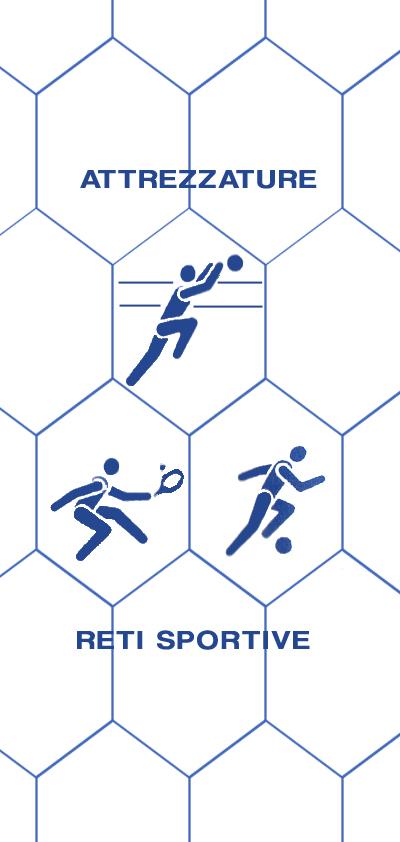 SCHEDA ARTICOLO: V04 extraRete in polietilene stabilizzata contro i raggi ultravioletti. Dimensioni della maglia mm 40x40 e spessore del filato mm 2,2. Filato composto da 6 fili intrecciati.COMPOSIZIONE FILATO: titolo 7/032, filato diametro 2,2 mm. Rete in polietilene senza nodo, bordatura perimetrale con corda di mm 6. Possibilità di zavorramento con corda piombata il cui peso al metro lineare è di 200 gr.DURATA MINIMA DELLA RETE: oltre 15 anniCARICO DI ROTTURA: si intende carico di rottura il tiraggio di una maglia da un’estremità all’altra ed è di 99 daN.CARATTERISTICHE TECNICHEMATERIALE: polietilene H.T. stabilizzato contro i raggi UV, idrorepellente.COLORE DISPONIBILE: nero o verdeSPESSORE FILATO: 2,2 mmRETE: a maglia quadraMAGLIA: 40x40 mmPESO: 80 g/mqBORDATURA PERIMETRALE: realizzata con treccia in polietilene mm 6.TEMPERATURA DI FUSIONE: 118°TEMPERATURA MINIMA D’USO: - 40°ASSORBIMENTO D’ACQUA 0,01%: idrorepellenteUTILIZZO: ogni rete viene realizzata in lunghezza e larghezza della dimensione richiesta, completa di rinforzo perimetrale con una treccia di mm 6 cucita alla rete. Prodotto realizzato per antipiccioni e per volatili di taglia simile.      Per proteggere dai volatili caseggiati, edifici civili, edifici di culto e parti di essi, etc.Ogni rete viene utilizzata sia in lunghezza che in larghezza della dimensione richiesta. Completa di rinforzo perimetrale con una treccia da mm 6, di solito di colore verde, cucita alla rete, lasciando negli angoli uno spezzone di corda per facilitare la messa in opera.DESCRIZIONE: la rete antipiccioni V04 extra confezionata da Bresciareti  è realizzata in polietilene H.T. stabilizzata contro i raggi ultravioletti. Viene prodotta con una maglia quadrata, di colore nero o verde, da mm. 40x40 con lo spessore del filato di 2,2 mm. Per una maggiore resistenza e durata rinforzata con una bordatura perimetrale in polietilene da mm. 6, cucita alla rete.La Bresciareti produce reti su misura, in base alle vostre necessità.A richiesta le invieremo, a nostre spese, un campione della rete e per ulteriori chiarimenti e/o informazioni non dubitate nel contattarci.